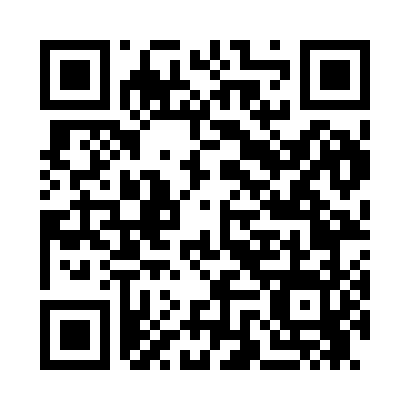 Prayer times for Aycock Crossing, North Carolina, USAMon 1 Jul 2024 - Wed 31 Jul 2024High Latitude Method: Angle Based RulePrayer Calculation Method: Islamic Society of North AmericaAsar Calculation Method: ShafiPrayer times provided by https://www.salahtimes.comDateDayFajrSunriseDhuhrAsrMaghribIsha1Mon4:346:001:165:058:329:592Tue4:346:011:165:058:329:583Wed4:356:011:175:058:329:584Thu4:366:021:175:068:319:585Fri4:366:021:175:068:319:576Sat4:376:031:175:068:319:577Sun4:386:041:175:068:319:578Mon4:386:041:175:068:319:569Tue4:396:051:185:068:309:5610Wed4:406:051:185:068:309:5511Thu4:416:061:185:068:309:5512Fri4:426:061:185:078:299:5413Sat4:426:071:185:078:299:5314Sun4:436:081:185:078:289:5315Mon4:446:081:185:078:289:5216Tue4:456:091:185:078:279:5117Wed4:466:101:185:078:279:5118Thu4:476:101:195:078:269:5019Fri4:486:111:195:078:269:4920Sat4:496:121:195:078:259:4821Sun4:506:131:195:078:249:4722Mon4:516:131:195:078:249:4623Tue4:526:141:195:078:239:4524Wed4:536:151:195:068:229:4425Thu4:546:161:195:068:229:4326Fri4:556:161:195:068:219:4227Sat4:566:171:195:068:209:4128Sun4:576:181:195:068:199:4029Mon4:586:191:195:068:189:3930Tue4:596:191:195:068:189:3831Wed5:006:201:195:058:179:37